Карта урока для организации занятий с использованиемэлектронного обучения и дистанционных образовательных технологий              Вопросы можно задать по адресу электронной почты:               o1ka@ro.ru 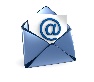 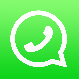 или в  мессенджере               WhattsApp:  +7 928 965 11 99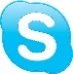                    в онлайн:               Skype        https://join.skype.com/h3dvDa2AQNi4с  9.40. до  10.10. (время фактического проведения урока), с  13.00. до  14.00.  (часы  неаудиторной  занятости,  проведение  индивидуальнойконсультации)Выполненное практическое задание необходимо предоставить в любом доступном формате (скан, фотография, документ MS Word; указывается вариант, которым владеет учитель и учащиеся (группы учащихся)):письмом на адрес электронной почты для обратной связи;сообщением в сообщением на странице  ВКонтакте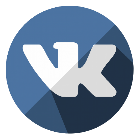 При отправке ответа в поле «Тема письма» и названии файла укажите свои данные: класс, учебный предмет, фамилию, имя и отчество.Упражнение №1. Вставьте недостающие буквы.Ране…ый в голову солдат, замаскирова...ый вход, плете...ая корзина, измуче...ый вид, груж...ая машина,  нагруже...ая машина, стреля...ая дичь,  нечая…ая радость, неслыха...ые обстоятельства, несвяза…ые руки,  гаше...ая известь, нежаре…ые грибы, назва...ый брат, балова...ый ребенок, моще...ая дорога, писа...ые акварелью картины, решё…ая задача , переплавле...ый металл, асфальтирова...ая улица, несоле...ая закуска, ноше...ая шляпа, , оплете...ый плющом забор, взволнова...ый разговор, броше...ый камень, нечая...ая встреча, купле...ый товар, отправле...ое по факсу письмо, изыска...ые экономистами ресурсы, застрахова...ое имущество, непредвиде...ые обстоятельства, оказать вооруже...ое сопротивление, довере...ое лицо, дипломирова...ый специалист.Упражнение №2. Распределите в два столбика: в первый – причастия и отглагольные прилагательные, во второй – отыменные прилагательные. Избалова_ый, медле_ый,  масля_ый, сея_ый, , мороже_ые, стреля_ый, трансляцио_ый, революцио_ый, ваго_ый, ши_ый, операцио_ая, жаре…ый, чи_ый, райо_ый, миллио_ый, жарго_ый, осли_ый,  соколи_ый, змеи_ый, лицензио_ый,    полуобразова_ый, жела_ый, нечая_ый, конопля_ый, вея_ый, ю_ый, апелляцио_ый, эволюцио_ый, коллекцио_ый, пого_ый, благочи_ый, рути_ый, суко_ый, сезо_ый, фурго_ый, орли_ый, пчели_ый, диверсио_ый, пенсио_ый, топлё_ый, подчине_ый, собра…ый, выраще…ый, рисова…ый.Домашняя работа: выполнить тест. Правописание Н и НН в суффиксах причастий и отглагольных прилагательных1. Обозначьте строчки, где  пишется НН1) Изране…ый солдат, подкова…ая лошадь2) Реше…ая задача, краше…ый забор3) Писа…ый портрет, коше…ый луг4) Слома…ый велосипед, дикови…ый случай2. Обозначьте строчки, где  пишется НН1) Подметё…ый пол, плетё…ая корзина2) Рва…ая куртка, варё…ый картофель3) Клюкве…ый сок, газирова…ая вода4) Высуше…ое растение, посеребрё…ая тарелка3. Обозначьте строчки, где  пишется Н1) Замеше…ое тесто, рассея…ые семена2) Сушё…ая ягода, соле…ый суп3) Кова…ое железо, раскалё…ый уголь4) Точё…ый карандаш, серебря…ая ложка4. Обозначьте строчки, где  пишется Н1) Солё…ые в бочке помидоры, жёва…ый листок2) Жаре…ое мясо, суше…ое бельё3) Ноше..ое платье, кипячё…ое молоко4) Окружё…ый лесом, лакирова…ая мебель5. Обозначьте строчки, где  пишется Н1) Заплака…ые глаза, просмотре…ый фильм2) Исправле…ая работа,  изображё…ые фигуры3) Краше…ый забор, чита…ая книга4)  Багря…ый закат, льня…ой материал6. Обозначьте строчку, где  пишется Н1) Организова…ая экскурсия, построе…ое здание2) Развея…ые ветром, услыша…ый шорох3) Асфальтирова…ый, сви…ой жир4) Рва…ая рана, пиле…ый лес7. Обозначьте строчки, где  пишется НН1) Тяжело гружё…ые, изране…ый человек2) Лома…ая линия, очень  рва…ый рукав3) Оправда…ый человек, взбешё…ый решением4) Пута…ый кустарник, плетё…ая корзина8. Обозначьте строчки, где  пишется НН1) Призы завоёва…ые, взабаламуче…ая вода2) Смягчё…ая вода, запряжё…ые кони3) Вяза…ые варежки, мочё…ое яблоко4) Застрое…ый район, сильно лома…ая линия9.Обозначьте строчку, где  пишется Н1) Обиже…ый ребёнок, растеря…ый вид2) Несея…ые травы, варё…ое яйцо3) Опозна…ый объект,  гуси…ая печёнка4) Ограниче…ая ответственность, озадаче…а проблемой10.Обозначьте строчки, где  пишется Н1) Усыплё…ая бдительность, унесё…ый ветром2) Белё…ые стены, печё…ый пирог3) Гружё…ая машина, ощипа…ый гусь4) Орли…ый взгляд, вписа…а во фразу11. Обозначьте строчки, где  пишется НН1)Освещё…ая улица, сушё…ые ягоды2)Пиле…ые доски, взъероше…ые воробьи3)Облегчё…ый вариант, озадаче…ый работой4)Изобретё…ый двигатель, легко гашё…ая известь12. Обозначьте строчки, где  пишется НН1) Семена посаже…ые, печё…ая в духовке2) Толчё…ые сухари, карти…ая галерея3) Оклевета…ый толпой, цели…ый путь4) Сморще…ое лицо, копчё…ое на костре мясо13. Обозначьте строчку, где  пишется НН1) Жаре…ый лещ, помещё…ые сувениры2) Золочё..ый браслет, аккуратно точё…ый3) Свеше…ый с балкона флаг, заброше…ый родник4) Сушё…ые ягоды, расположе…ый рядом14. Обозначьте строчки, где  пишется Н1) Выжже…ые травы, окружё…ый друзьями2) Свежемороже…ое мясо, стреля…ая гильза3) Непроше…ый гость, масле…ая бумага4) Удвое…ый капитал, сверже…ый монарх15. Обозначьте строчку, где  пишется НН1) Купле…ый шоколад, утрамбова…ая дорожка2) Зва…ый ужин, распиле…ое бревно3) Рыхлё…ая почва, вытопта…ый газон4) Отпечата…ое воззвание, краше…ый залУчительКошевая Ольга ВикторовнаПредметРусский языкКласс10  класс «А»Дата проведения урока12.05.20.Тема урокаПодготовка к ЕГЭ. Повторение «Н» и «НН».Основные изучаемые вопросыПовторение орфографии.Решение тестов.Выполнение упражнений.Ссылка на эл. платформу             WhattsApp:  +7 928 965 11 99Тип урокаофлайнФорма обратной связиПисьменные работыЗаданияЗадания1)Решение тестов.2) Выполнение упражнений.Домашнее заданиеРешить тест.Критерии оценивания«5» - 100-90% ; «4» - 89-70%;  «3» - 69-30%.